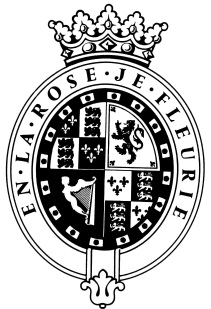 GOODWOODThe RoleThe Ticket Office Event Planner will be part of the Ticket Office Operations Team and report to the Ticketing Systems and Planning Manager.About usAt Goodwood, we celebrate our 300 year history as a quintessentially English Estate, in modern and authentic ways delivering extraordinary and engaging experiences.  Our setting, 12,000 acres of West Sussex countryside and our story both play significant roles in Goodwood’s success.  What really sets us apart is our people.  It is their passion, enthusiasm and belief in the many things we do that makes us the unique, luxury brand we are.Passionate PeopleIt takes a certain sort of person to flourish in such a fast-paced, multi-dimensional environment like Goodwood.  We look for talented, self-motivated and enthusiastic individuals who will be able to share our passion for providing the “world’s leading luxury experience.”Our ValuesThe Real Thing	       Derring-Do 	  Obsession for Perfection    Sheer Love of LifePurpose of the roleResponsible for planning and executing all tasks related to Access Control and Visitor Information over our major events which include the full season of Horseracing and our flagship Motorsport events.  You will be responsible for the timely opening of gates, the seamless ingress and egress of all visitors and the customer experience at our visitor information points. Out of season you will work with the wider team supporting the build of product on our ticketing system. Key responsibilitiesEvent PlanningPlan the annual events calendar for Ticket Office Access Control and Information ControlDefine the required casual and volunteer roles and communicate requirements to Event StaffingPlanning and set up of the Ticket Office and Information control rooms (including testing and set up of all equipment – Scanners, Laptops, PDQ’s etc.)Responsible for annual review of all learnings taken from the year’s event and implementing process and efficiency improvementsEnsure all tasks are recorded, updated and completed in Wrike within the agreed timelinesLiaise with the relevant event planners to ensure the correct equipment is ordered on timeCreate, update and collate all required documentation, including but not limited to; event information bibles, admission guides, schedules and wall guidesAudit all equipment and complete set up of the equipment ready for the eventComplete set up, snagging and testing of operational areas such as pay-lanes, collection cabins and information points.On EventLead morning setup and evening breakdown of equipmentConduct morning briefings for the casual teams prior to gates openEnsure that the daily checklists are completed in full and all details accurately recorded as requiredAn active ember of the Ticket Office and Information control room teamAssist with ticket validity enquiries as required from the gate staffAccurately record ticketing anomalies as they are reported for use in the debrief and investigation stagesProactively identifying areas of our function to improve and providing both positive and negative feedbackConduct debriefs with the casual team members as they stand down, accurately recording the hours worked and signing the time sheets Where required assist with on-site troubleshootingPost EventClear out all operational areas of equipment and documents ready to hand the areas back to Event OpsActively participate in post event debriefs with all departments as requiredReach out to all casual members of the team requesting feedback, log all feedback in Wrike ready for the event debriefInvestigate all ticket anomalies which occurred during the event, findings to be shared with the relevant teamsPost/Pre-SeasonSupport the Product build for Horse Racing and Motorsport Go LivesSupport the Ticketing Systems and Planning Manager with any ad-hoc project work as required Assist in the planning and execution of the Opening Week of Sales eventWork closely with the Customer Sales Management Team and the Sales Coach on the induction and development projects for new startersMaintain experience of the product offerings and the customer needs through regular work in the phone roomQualities you will possesExcellent organisational skillsExcellent communicatorAttention to detail Collaborative and open to new ideasAbility to be flexible and respond proactively to business challengesTake responsibility for yourselfCreative Passion for what you doPositive and friendly with a “can do attitude”A sense of fun!Confident to make decisionsWhat do you need to be successful? Exceptional planning and organisation skills with the ability to prioritise an extensive workloadStrong administrative skills and proficiency in Microsoft Office softwareAn ability to communicate effectively with a range of people at all levels, including staff and customers. Able to adapt your style of communication to suit the environment and situationA willingness to get involved with the practical and operational side of running each eventConfident with a desire to be accountable and responsibleEnthusiastic and with a relentless energy to ensure the delivery of an exceptional customer experienceCreative and innovative approach Always inspired by Goodwood’s heritageDaring to surprise and delightStriving to do things even betterSharing our infectious enthusiasm